HarmonyOS/OpenHarmony应用开发-ArkTS画布组件CanvasRenderingContext2D对象（十五）quadraticCurveTo arcquadraticCurveToquadraticCurveTo(cpx: number, cpy: number, x: number, y: number): void创建二次贝赛尔曲线的路径。参数：示例：// xxx.ets@Entry@Componentstruct QuadraticCurveTo {  private settings: RenderingContextSettings = new RenderingContextSettings(true)  private context: CanvasRenderingContext2D = new CanvasRenderingContext2D(this.settings)  build() {    Flex({ direction: FlexDirection.Column, alignItems: ItemAlign.Center, justifyContent: FlexAlign.Center }) {      Canvas(this.context)        .width('100%')        .height('100%')        .backgroundColor('#ffff00')        .onReady(() =>{          this.context.beginPath()          this.context.moveTo(20, 20)          this.context.quadraticCurveTo(100, 100, 200, 20)          this.context.stroke()      })    }    .width('100%')    .height('100%')  }}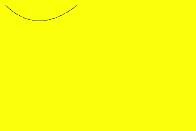 arcarc(x: number, y: number, radius: number, startAngle: number, endAngle: number, counterclockwise?: boolean): void绘制弧线路径。参数：示例：// xxx.ets@Entry@Componentstruct Arc {  private settings: RenderingContextSettings = new RenderingContextSettings(true)  private context: CanvasRenderingContext2D = new CanvasRenderingContext2D(this.settings)  build() {    Flex({ direction: FlexDirection.Column, alignItems: ItemAlign.Center, justifyContent: FlexAlign.Center }) {      Canvas(this.context)        .width('100%')        .height('100%')        .backgroundColor('#ffff00')        .onReady(() =>{          this.context.beginPath()          this.context.arc(100, 75, 50, 0, 6.28)          this.context.stroke()        })    }    .width('100%')    .height('100%')  }}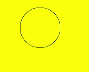 参数类型必填默认值描述cpxnumber是0贝塞尔参数的x坐标值。cpynumber是0贝塞尔参数的y坐标值。xnumber是0路径结束时的x坐标值。ynumber是0路径结束时的y坐标值。参数类型必填默认值描述xnumber是0弧线圆心的x坐标值。ynumber是0弧线圆心的y坐标值。radiusnumber是0弧线的圆半径。startAnglenumber是0弧线的起始弧度。endAnglenumber是0弧线的终止弧度。counterclockwiseboolean否false是否逆时针绘制圆弧。